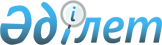 Об установлении водоохранной зоны, полосы реки Ишим и режима ее хозяйственного использования
					
			Утративший силу
			
			
		
					Постановление акимата Акмолинской области от 7 декабря 2011 года № А-11/492. Зарегистрировано Департаментом юстиции Акмолинской области 12 января 2012 года № 3417. Утратило силу постановлением акимата Акмолинской области от 3 мая 2022 года № А-5/222
      Сноска. Утратило силу постановлением акимата Акмолинской области от 03.05.2022 № А-5/222 (вводится в действие по истечении десяти календарных дней после дня его первого официального опубликования).
      В соответствии с Водным кодексом Республики Казахстан от 9 июля 2003 года, приказом Министра сельского хозяйства от 18 мая 2015 года № 19-1/446 "Об утверждении Правил установления водоохранных зон и полос", на основании проектной документации, утвержденной приказом председателя Комитета по водным ресурсам Министерства сельского хозяйства Республики Казахстан от 14 июня 2006 года № 91 "Об утверждении проекта водоохранной зоны и полосы реки Ишим" акимат Акмолинской области ПОСТАНОВЛЯЕТ:
      Сноска. Преамбула с изменением, внесенным постановлением акимата Акмолинской области от 07.12.2015 № А-12/562 (вводится в действие со дня официального опубликования).


       1. Установить водоохранную зону и полосу реки Ишим согласно приложению.
      2. Установить режим хозяйственного использования водоохранной зоны и полосы реки Ишим в соответствии с нормами Водного кодекса Республики Казахстан.
      3. Контроль за исполнением данного постановления возложить на первого заместителя акима области Отарова К.М.
      4. Настоящее постановление акимата области вступает в силу со дня государственной регистрации в Департаменте юстиции Акмолинской области и вводится со дня официального опубликования.
      "СОГЛАСОВАНО" Водоохранная зона и полоса реки Ишим
      Расшифровка аббревиатур:
      кв.км - квадратный километр
					© 2012. РГП на ПХВ «Институт законодательства и правовой информации Республики Казахстан» Министерства юстиции Республики Казахстан
				
      Аким области

С.Дьяченко

      Исполняющий обязанностиначальника Ишимскойбассейновой инспекциипо регулированию использованияи охране водных ресурсовКомитета по водным ресурсамМинистерства сельского хозяйстваРеспублики Казахстан

Р.Сулейменов
Приложение
к постановлению акимата
Акмолинской области
от 7 декабря 2011 года
№ А-11/492
№
Наименование водного объекта
Площадь водного зеркала в кв.км
Водоохранная зона
Водоохранная зона
Водоохранная полоса
Водоохранная полоса
1
река Ишим
650
ширина в метрах
площадь в кв. км
ширина в метрах
площадь в кв.км
1
река Ишим
650
500-1000
1300
50-100
97,50